ТУРИСТИЧКА ОРГАНИЗАЦИЈА РАШКА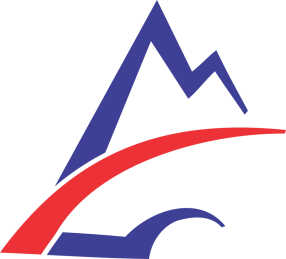 В И Л А  „Р А Ш К А“ - K О П А О Н И К  ЦЕНОВНИК  -  ЛЕТО 2017.Цене смештаја су изражене у динарима, по апартману, са урачунатим ПДВ-ом.ЦЕНОВНИК  -  ЈЕСЕН 2017.Цене смештаја су изражене у динарима, по апартману, са урачунатим ПДВ-ом.СТРУКТУРА АПАРТМАНА:Апартман бр. 1 – 2 сингл лежаја + двосед Апартман бр. 2 – 2 сингл лежаја + троседАпартман бр. 3 – 2 сингл лежаја + француски лежајАпартман бр. 4 – двосед + француски лежај                                                                                                        Апартман бр. 5 и 6 – два сингл лежајаАпартман бр. 7 – 1 сингл лежај + троседАпартман бр. 8 – двосед + фотељаОПШТИ УСЛОВИ:у цене нису урачунати боравишна такса (100,00 динара) и осигурање (20,00 динара) који се наплаћују по особи и дану, деца од 7 до 15 година плаћају боравишну таксу 50,00 динара и осигурање 20,00 динара по особи и дану,деца до 7 година не плаћају боравишну таксу већ само осигурање у износу од 20,00 динара по особи и дану.УСЛОВИ ПЛАЋАЊАПриликом резервације уплаћује се 30% од вредности аранжмана а остатак најкасније 15 дана пре почетка  коришћења апартмана.УПЛАТА НА РАТЕПриликом резервације уплаћује се 30% од вредности аранжмана, а остатак у две једнаке месечне рате.ОТКАЗИ И ПРОМЕНЕОтказом се сматра потпуно одустајање од коришћења аранжмана. Гост, односно организатор је дужан да обавести Установу од одустајања од аранжмана у писаној форми поштом, факсом или на е-mail: vila.raska@raska-turizam.rs Уколико се отказ врши на дан почетка коришћења апартмана или до седам дана раније, гости, односно организатори су обавезни да о томе обавесте Установу и путем телефона на број 036/5471-230 или 036/738-670. У зависности од рокова отказа Туристичка  организација Рашка задржава право на наплату услуга резервације изражену процентално од укупне цене аранжмана и то до:до 30 дана - 10%29-15 дана - 20%14-8 дана - 50%7-1 дан - 85%на дан или после почетка аранжмана - 100%Након резервације измене се могу вршити само уз сагласност организатора уз надокнаду од 10%.	Напомена: Цене су формиране на дан 22.05.2017. године. У случају промена и поремећаја на монетарном тржишту, Туристичка организација Рашка задржава право на  корекцију цена.Период Најам апартмана                    Тип апартмана                    Тип апартмана                    Тип апартмана2+0Апп бр.5,61+1Апп бр.7,82+1Апп бр.1,2,3,4од 12.06.2017.дневни2.250,002.750,003.200,00до 10.07.2017.седмодневни12.600,0015.300,0017.900,00од 10.07.2017.дневни2.950,003.400,003.700,00до 21.08.2017.седмодневни16.500,0019.300,0020.700,00од 21.08.2017.дневни2.250,002.750,003.200,00до 11.09.2017.седмодневни12.600,0015.300,0017.900,00ПериодНајам апартманаТип апартманаТип апартманаТип апартмана2+0Апп бр.5,61+1Апп бр.7,82+1Апп бр.1,2,3,4од 11.09.2017.дневни2.000,oo2.500,oo2.700,оодо 27.11.2017.седмодневни11.200,oo14.000,oo15.200,оо